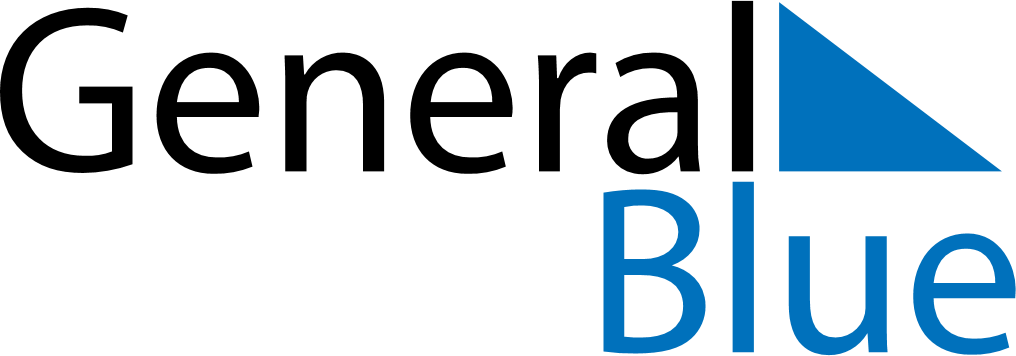 June 2024June 2024June 2024June 2024June 2024June 2024June 2024Malm, Trondelag, NorwayMalm, Trondelag, NorwayMalm, Trondelag, NorwayMalm, Trondelag, NorwayMalm, Trondelag, NorwayMalm, Trondelag, NorwayMalm, Trondelag, NorwaySundayMondayMondayTuesdayWednesdayThursdayFridaySaturday1Sunrise: 3:10 AMSunset: 11:15 PMDaylight: 20 hours and 4 minutes.23345678Sunrise: 3:08 AMSunset: 11:17 PMDaylight: 20 hours and 9 minutes.Sunrise: 3:05 AMSunset: 11:20 PMDaylight: 20 hours and 14 minutes.Sunrise: 3:05 AMSunset: 11:20 PMDaylight: 20 hours and 14 minutes.Sunrise: 3:03 AMSunset: 11:23 PMDaylight: 20 hours and 19 minutes.Sunrise: 3:01 AMSunset: 11:25 PMDaylight: 20 hours and 24 minutes.Sunrise: 2:59 AMSunset: 11:28 PMDaylight: 20 hours and 28 minutes.Sunrise: 2:57 AMSunset: 11:30 PMDaylight: 20 hours and 33 minutes.Sunrise: 2:55 AMSunset: 11:32 PMDaylight: 20 hours and 37 minutes.910101112131415Sunrise: 2:53 AMSunset: 11:34 PMDaylight: 20 hours and 41 minutes.Sunrise: 2:52 AMSunset: 11:37 PMDaylight: 20 hours and 44 minutes.Sunrise: 2:52 AMSunset: 11:37 PMDaylight: 20 hours and 44 minutes.Sunrise: 2:50 AMSunset: 11:38 PMDaylight: 20 hours and 48 minutes.Sunrise: 2:49 AMSunset: 11:40 PMDaylight: 20 hours and 51 minutes.Sunrise: 2:48 AMSunset: 11:42 PMDaylight: 20 hours and 54 minutes.Sunrise: 2:47 AMSunset: 11:43 PMDaylight: 20 hours and 56 minutes.Sunrise: 2:46 AMSunset: 11:45 PMDaylight: 20 hours and 58 minutes.1617171819202122Sunrise: 2:45 AMSunset: 11:46 PMDaylight: 21 hours and 0 minutes.Sunrise: 2:44 AMSunset: 11:47 PMDaylight: 21 hours and 2 minutes.Sunrise: 2:44 AMSunset: 11:47 PMDaylight: 21 hours and 2 minutes.Sunrise: 2:44 AMSunset: 11:48 PMDaylight: 21 hours and 3 minutes.Sunrise: 2:44 AMSunset: 11:48 PMDaylight: 21 hours and 4 minutes.Sunrise: 2:44 AMSunset: 11:49 PMDaylight: 21 hours and 4 minutes.Sunrise: 2:44 AMSunset: 11:49 PMDaylight: 21 hours and 5 minutes.Sunrise: 2:44 AMSunset: 11:49 PMDaylight: 21 hours and 4 minutes.2324242526272829Sunrise: 2:45 AMSunset: 11:49 PMDaylight: 21 hours and 4 minutes.Sunrise: 2:45 AMSunset: 11:49 PMDaylight: 21 hours and 3 minutes.Sunrise: 2:45 AMSunset: 11:49 PMDaylight: 21 hours and 3 minutes.Sunrise: 2:46 AMSunset: 11:48 PMDaylight: 21 hours and 2 minutes.Sunrise: 2:47 AMSunset: 11:48 PMDaylight: 21 hours and 0 minutes.Sunrise: 2:48 AMSunset: 11:47 PMDaylight: 20 hours and 58 minutes.Sunrise: 2:50 AMSunset: 11:46 PMDaylight: 20 hours and 56 minutes.Sunrise: 2:51 AMSunset: 11:45 PMDaylight: 20 hours and 53 minutes.30Sunrise: 2:53 AMSunset: 11:44 PMDaylight: 20 hours and 50 minutes.